School Supplies 2020-2021Grade 5/6: Ms. Darling*NOTE: ADDITIONAL SUPPLIES AND FEES MAY BE REQUIRED THROUGHOUT THE YEAR*Please clearly label items with student name.*Please send items the first day of school.*Please make payment for fees within the first week of school.Golden Horn Elementary School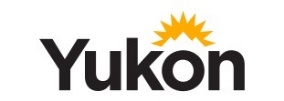 209 Duncan Drive, Whitehorse, Yukon Y1A 7A1 867-667-8130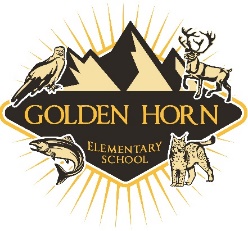 Principal: Darcy LeBlanc          Darcy.LeBlanc@gov.yk.caVice-Principal: Jesse Ward      Jesse.Ward@gov.yk.caSecretary: Cynthia Corriveau  Cynthia.Corriveau@gov.yk.caQuantityItem1Backpack (large enough to hold books, lunch kits, and water bottles)1Water bottle (recommend Nalgene 1L/32 oz wide-mouth, screw-top lid)2Boxes of Kleenex1Pencil case (must fit in the desk; not on the top. No glass or metal please)1 inch binders, 3 rings (different colours if possible)10-20Subject dividers for binders2Packages of loose leaf, lined paper. (recommend 150 sheet packages)2Paper duo-tangs  1Spiral bound notebook (200 pages)1Calculator48Pencils #2 HB2Pencil sharpeners 4Erasers1Pencil crayon set (24 pack)1Marker set (10 - 24 pack)1-2Permanent markers4Fine tipped dry erase markers2-4Highlighters (different colours)1Ruler (must have 30cm/12inch labels)2White-out correction tape (no liquid correction, please).10 Pens – 5 blue, 3 black, 2 red2Glue sticks1Scissors                                                 GYM STRIP                                                 FEES1Indoor shoes (non-marking soles)1T-shirt1 pairShorts/sweat pants/tights1Gym strip bag- labelled with name**Hair elastics to tie back long hair                                                 FEES$35Activity fee for cross-country skiing and “Swim to Survive” lessons $5Additional school supply fee – agenda $5Arts portfolio             $45TOTAL FEESCheques can be made out to Golden Horn Elementary School or e-transfer to GHES@gov.yk.ca (indicate teacher name, grade, student name and what it is for).Cheques can be made out to Golden Horn Elementary School or e-transfer to GHES@gov.yk.ca (indicate teacher name, grade, student name and what it is for).